1	Место, даты и повестка дня ВКР-19; место и даты проведения АР-191.1	В ходе своей сессии 2017 года Совет принял пересмотр Резолюции 1380, в котором содержится решение провести следующие Всемирную конференцию радиосвязи (ВКР-19) и Ассамблею радиосвязи (АР-19) в Шарм-эль-Шейхе (Египет), не меняя сроков проведения этих мероприятий и повестки дня ВКР-19, ранее согласованных Советом и подтвержденных путем консультаций с Государствами-Членами.1.2	В Резолюции 1380 (измененной, 2017 г.) также поручается Генеральному секретарю провести консультации с Государствами-Членами относительно конкретного места проведения Всемирной конференции радиосвязи 2019 года и Ассамблеи радиосвязи 2019 года. В связи с этим и в соответствии с К42 и К118 были проведены консультации с Государствами-Членами путем направления им циркулярных писем CL-17/34 от 18 июля 2017 года и CL-17/39 от 13 сентября 2017 года.1.3	Как сообщалось членам в циркулярном письме CL-17/52 от 18 декабря 2017 года, было получено согласие требуемого в соответствии с п. 47 Конвенции МСЭ большинства Государств-Членов относительно конкретного места проведения ВКР-19 и АР-19, определенных в Резолюции 1380 (измененной, 2017 г.).1.4	В результате было принято решение о проведении ВКР-19 и АР-19 в Шарм-эль-Шейхе (Египет) без изменения сроков проведения этих мероприятий и повестки дня ВКР-19, ранее согласованных Советом и подтвержденных путем консультаций с Государствами-Членами.2	Подготовка к ВКР-192.1	После получения согласия Государств-Членов в результате консультаций относительно места проведения ВКР-19 и АР-19 в январе 2018 года была осуществлена поездка для осмотра предлагаемого места проведения. В ходе поездки особо учитывались три основных аспекта, имеющие решающее значение для успешного проведения конференции: материально-техническое обеспечение (с особым вниманием к размеру и числу имеющихся залов заседаний), инфраструктура ИТ (с особым вниманием к ИКТ и аудиовизуальным возможностям) и вопросы безопасности и защиты.2.2	Хотя Международный конгресс-центр Maritim в Шарм-эль-Шейхе в его текущей конфигурации не располагает необходимой для проведения АР/ВКР-19 инфраструктурой, в настоящее время ведется строительство дополнительного здания, прилегающего к конгресс-центру, что приведет к значительному расширению вместимости и материально-технических возможностей этого места проведения как с точки зрения залов заседаний, так и в том, что касается ИКТ и аудиовизуальных возможностей. Сдача в эксплуатацию этого дополнительного здания запланирована в августе 2018 года, более чем за год до проведения АР/ВКР-19. Кроме того, принимающая страна вновь подтвердила свое обязательство предоставить всю необходимую инфраструктуру и помещения для беспроблемного проведения конференции.2.3	В том что касается собственно подготовки ВКР-19, с учетом Резолюции 80 (Пересм. Марракеш, 2002 г.) ПК, Бюро радиосвязи (БР) принимало, по мере возможности, активное участие в подготовительных собраниях региональных групп, включая АТСЭ, ASMG, АСЭ, СЕПТ, СИТЕЛ и РСС, в целях оказания содействия и представления актуальной информации, с учетом, в частности, Резолюции 72 (Пересм. ВКР-07).2.4	Кроме того, БР провело 21−22 ноября 2017 года в Женеве первый межрегиональный семинар-практикум МСЭ по подготовке к ВКР-19 в целях обзора прогресса, достигнутого к середине цикла подготовки благодаря подготовительным исследованиям МСЭ-R в связи с ВКР-19. В ходе этого семинара-практикума была также предоставлена возможность для обмена информацией в целях облегчения понимания заинтересованными объединениями, такими как региональные группы, международные организации и другие заинтересованные стороны, предварительных проектов общих предложений, позиций и/или мнений по основным темам ВКР-19. БР планирует организовать еще два межрегиональных семинара-практикума по подготовке к ВКР-19: второй, посвященный подготовке ко второй сессии Подготовительного собрания к Конференции (ПСК19-2), − в последнем квартале 2018 года, и третий, посвященный заключительному этапу подготовки к АР-19 и ВКР-19, − в третьем квартале 2019 года.______________СОВЕТ 2018
Женева, 17−27 апреля 2018 года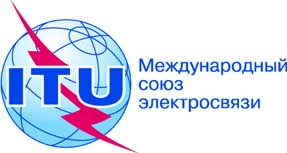 Пункт повестки дня: PL 2.6Документ C18/27-RПункт повестки дня: PL 2.68 февраля 2018 годаПункт повестки дня: PL 2.6Оригинал: английскийОтчет Генерального секретаряОтчет Генерального секретаряВсемирная конференция радиосвязи (ВКР-19)Всемирная конференция радиосвязи (ВКР-19)РезюмеС членами МСЭ были проведены консультации по Резолюции 1380 (измененной, 2017 г.) Совета, содержащей повестку дня ВКР-19, а также даты и место проведения Всемирной конференции радиосвязи (ВКР-19) и Ассамблеи радиосвязи (АР-19), в результате которых было получено согласие большинства Государств − Членов МСЭ.В настоящем документе содержится отчет о ходе подготовки МСЭ-R к ВКР-19.Необходимые действияСовету предлагается принять к сведению настоящий отчет.____________Справочные материалыК 42, 47, 75, 118, 126; Резолюция 1380 (изм., 2017 г.); CL-17/34, CL-17/39; CL-17/52